AlgemeenRegistraties* Voorwaarde tot het verkrijgen van herregistratie in een differentiatie is de (her)registratie als internist door de RGS (Registratiecommissie Geneeskundig Specialismen.$ Niet internisten kunnen bij het voldoen aan de opleidingseisen voor bloedtransfusiespecialist een verzoek indienen voor een door de sectie toegekend (her)registratie) certificaat. Lidmaatschappen ** Om voor (her)registratie in de differentiatie in aanmerking te komen, is het lidmaatschap van de NIV verplicht (Besluit ALV 15-2-00).Ziekenhuis Werkzaamheden in de differentiatie2,3,4NascholingGevolgde bij-/nascholing 1) in de Bloedtransfusiegeneeskunde kopieert u in GAIA vanuit uw internistendossier. Dit kunnen zowel Nederlandse, buitenlandse als online nascholingen zijn. Toegevoegde certificaten worden automatisch mee gekopieerd 1). PublicatiesLijst van publicaties vanaf de vorige (her)registratie. A.u.b. bijlage toevoegen bij uw aanvraag in GAIA.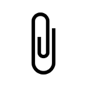 Naar waarheid ingevuld,Dit formulier opslaan op uw computer en toevoegen aan uw GAIA dossier op moment van indienen.Toelichting1.	In detail: Voor bloedtransfusie als 1 enkelvoudige differentiatie moeten 40 uren/ jaar bij en nascholing gehaald worden ( 20 differentiatie specifiek, 10 algemene interne en 10 vrij in te vullen= differentiatie-specifiek, interne of niet vakinhoudelijke bij -en nascholing). Voor bloedtransfusie als 2e enkelvoudige differentiatie (zoals voor hematologen vaak het geval is) moeten 55 uren / jaar bij en nascholing gehaald worden (20 voor iedere enkelvoudige differentiatie, 10 algemene interne en 5 vrij in te vullen) 2.	Werkzaamheden dienen zowel klinische als poliklinische activiteiten te betreffen en/of consulten in een instelling die voldoet aan de eisen gesteld in artikel 7 van de opleidingseisen voor de differentiatie Bloedtransfusiegeneeskunde binnen de Interne Geneeskunde. Gelijkgestelde werkzaamheden mogen nooit meer bedragen dan patiëntgebonden werkzaamheden.3.	Voor bloedtransfusie als 1 enkelvoudige differentiatie moet 8 uur per week x 5 jaar is 2080 uur gedaan zijn; voor bloedtransfusie als 2e enkelvoudige differentiatie (zoals voor hematologen vaak het geval is) moet voor iedere differentiatie dus  16 uur/ week is 2x 2080 uur per 5 jaar gedaan zijn.   4.	Per juni 2022 geldt ook dat een internist met de differentiatie Bloedtransfusie-geneeskunde blijft opgenomen in het register wanneer aan de volgende criteria zijn voldaan:-	Hij/zij werkzaam is in een centrum met voldoende faciliteiten voor diagnostiek en behandeling van bloedtransfusie gerelateerde problematiek. -	Hij/ zij toegang heeft tot en regelmatig overleg met een centrum waarvan het laboratorium voor bloedtransfusie actief de ontwikkelingen binnen het vakgebied volgt en bovendien deelneemt aan landelijk overleg ten aanzien van bloedtransfusie laboratoriumonderzoek.-	Hij/ zij deelneemt aan een multidisciplinaire bespreking waarin tenminste collega’s met klinische expertise en diagnostische expertise participeren.-	Blijk gegeven is van voldoende nascholingsactiviteiten in de transfusiegeneeskunde. De sectie bepaalt welke geaccrediteerde nascholing als relevant wordt beschouwd. Het NVB-TRIP symposium en Sanquin avonden worden door de sectie ook als algemeen internistische nascholing beschouwd.-	Participatie aan tenminste één lokale, regionale of landelijk werkgroep/gremium (zoals een BT commissie) mbt advisering rondom de bloedtransfusieketenNaamGeboortedatumStraat Postcode + PlaatsTelefoonE-mailDatum eerste registratie Datum eerste registratie      - internist *     - internist-bloedtransfusiespecialist     - internist-hematoloog/ andere differentiatie-bloedtransfusiespecialistNiet internist – bloedtransfusiespecialist $Datum verlenging van (her)registratie *Datum verlenging van (her)registratie *      - internist-bloedtransfusiespecialist      - internist-hematoloog/ andere differentiatie-bloedtransfusiespecialistNiet internist- bloedtransfusiespecialist $Nederlandse Internisten Vereniging (NIV) **ja / neeNederlandse Vereniging voor Bloedtransfusie (NVB)ja / neeNederlandse Vereniging voor Hematologie (NVvH)ja / neeBritish Blood Transfusion Society (BBTS)ja / neeAssociation for the Advancement of Blood and Biotherapies (AABB)ja / neeEuropean Hematology Association (EHA)ja / neeInternational Society of Blood Transfusion (ISBT)ja / neeNaamPlaatsWerkzaam in dit ziekenhuis sindsTotale werkweek in uren uurAantal uren afgelopen 5 jaar besteed aan de differentiatie 2)uur / %Beschrijf uw patiëntgebonden werkzaamheden in uren/ week. Dit zijn dus klinisch / poli-klinisch werk 1 (dagdeel= max 8  uur/dag), supervisie (= max 1 uur/dag) , grote visite (= max 4 uur/dag),  overdrachten (= max 1 uur/dag) 3)uur/weekBeschrijf gelijkgestelde voor de differentiatie relevante werkzaamheden in uren/ week; bv. op het gebied van onderwijs en/of wetenschappelijk onderzoek, bestuurlijke en/of managerial werk dat voor behoud van de specialisatie van belang is .uur/weekBeschrijf aan welk MDO wordt deelgenomen 4)PlaatsDatum